福祉の就職説明会 in HYOGO求人特集　申込書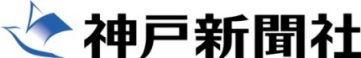 施　　　　設　　　　名  　　　　　　　　　　　　　　　　　　　　　 住　　　　　　　　　所　　　　　　　　　　　　　　　　　　　　　　 ご　 出　 展　 会　 場   　  姫路会場　　　尼崎会場　　　神戸会場　　　　　　　　　　　　　　　 　（いずれかに◯をお付けください）本件ご担当者様名　    　　　　　　　　　　　　　　　　　　　　　 本件ご担当者様連絡先　　  TEL ：　　　　　　　　　　　　　　　　　   FAX ：　　　　　　　　　　　　　　　　　   MAIL :                                   原稿内容以下欄に原稿内容の記載をお願いします　（全体文字約200文字程度）内容はできるだけ簡潔に、指定の文字数で収まるようにお願いします。（※文字数・表記など、弊社で修正させていただく場合がございます。）●キャッチコピー（10文字まで）●募集職種（５～10文字）●メッセージ（20～30文字）●勤務体制（100～120文字）●給与（30～40文字）●待遇（30～40文字）●施設名（　　    　　　         　　　　    　）住　所（　　                 　　　　　  　  ）電話（                ）・FAX（              ）担当者名（　              ）    HPアドレス（　　  　　　　　  　　 ）